Tabela de Pontos atribuídos ao Curriculum Vitae por atividade *(*) Atividades desenvolvidas no âmbito da Universidade ou Faculdade de caráter representativo, político, esportivo, etc, além de premiações ou de competições oficiais de caráter tecnológico como Minibaja, Guerra de Robôs, Aerodesign, Fórmula SAE, etc.(**)  é o maior percentil do periódico na base SCOPUS (https://www.scopus.com/sources). Maiores informações estão disponíveis no “Documento de área” Engenharias III da CAPES (https://www.gov.br/capes/pt-br/acesso-a-informacao/acoes-e-programas/avaliacao/sobre-a-avaliacao/areas-avaliacao/sobre-as-areas-de-avaliacao/colegio-de-ciencias-exatas-tecnologicas-e-multidisciplinar/engenharias/engenharias-iii)UNIVERSIDADE DE BRASILIA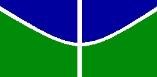 FACULDADE DE TECNOLOGIA DEPARTAMENTO DE ENG. MECÂNICAPROGRAMA DE PÓS-GRADUAÇÃO EM CIÊNCIAS MECÂNICASItemPontuaçãoLimite MáximoMonitoria0,25 Ponto/Semestre0,5 PontoProjeto de Iniciação Científica1,5 Ponto/Ano3,0 PontosAtividades Extra-Curriculares (*)Até 0,25 Ponto/Semestre0,5 PontoArtigo aceito em periódico  (**)1,00 Ponto/ArtigoArtigo aceito em periódico  (**)0,875 Ponto/ArtigoArtigo aceito em periódico  (**)0,750 Ponto/ArtigoArtigo aceito em periódico  (**)0,625 Ponto/ArtigoArtigo completo publicado em Anais de congressos Internacionais0,10 Ponto/ArtigoArtigo completo publicado em Anais de Congressos Nacionais0,05 Ponto/Artigo0,5 PontoResumo publicado em congresso nacional ou internacional0,02 Ponto/Artigo0,2 PontoAtividade de engenheiro em empresas em área relacionada ao programa de pós-graduação0,50 Ponto/ano1,0 pontoEstágios em engenharia0,25 Ponto/Semestre1,0 PontoAtividades de docência em Nível Superior0,2 Pontos/Semestre/disciplina2,0 PontosAtividades de docência em Nível Médio0,40 Pontos/Ano1,0 PontoOrientação de Alunos de Nível de Graduação0,30 Pontos/Orientação1,5 PontosCo-Orientação de Alunos de Nível Superior0,15 Pontos/Co-Orientação1,5 PontosParticipação em Bancas examinadoras de Alunos0,05 Ponto/Banca1,0 PontoConsultoria, ou relatório técnico, ou desenvolvimento de produtos em áreas tecnológicas ou de Engenharia0,10 Ponto por Consultoria(s), Relatório(s) ou Produto(s)1,0 Ponto